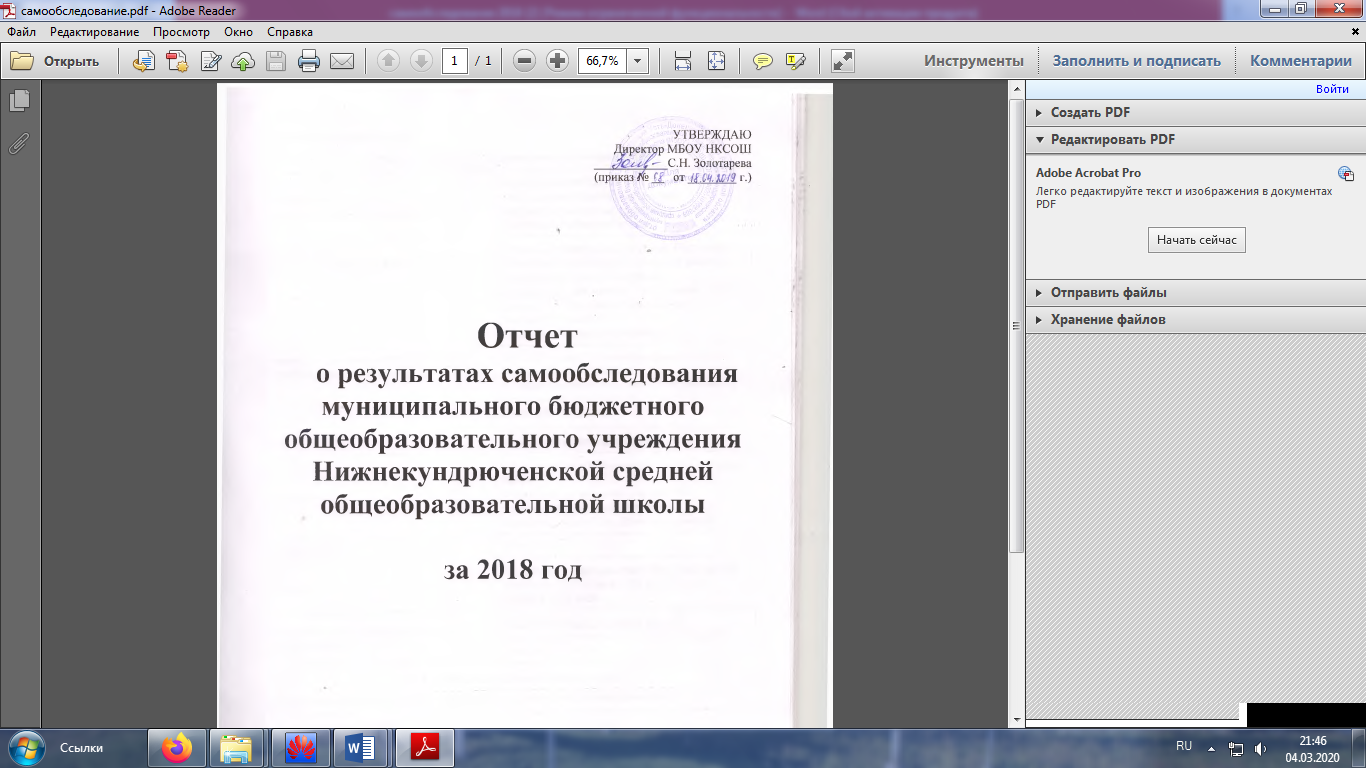 Аналитическая частьI. Общие сведения об образовательной организацииII. Система управления организациейУправление осуществляется на принципах единоначалия и самоуправления.Для осуществления учебно-методической работы в ОО создан методический совет и предметные методические объединения:- гуманитарного цикла предметов;- естественно-математического цикла предметов;- учителей начальных классов;- классных руководителей.В целях учета мнения обучающихся, родителей (законных представителей) несовершеннолетних обучающихся и педагогических работников по вопросам управления ОО и при принятии ОО локальных актов, затрагивающих их права и законные интересы, по инициативе обучающихся, родителей (законных представителей) несовершеннолетних обучающихся  и педагогических работников в ОО созданы:- Совет атаманов, в состав  которого входят представители обучающихся 5-11 классов;- Родительский комитет, в состав которого входят родители (законные представители) несовершеннолетних обучающихся.В целях наиболее полной реализации  родителями (законными представителями) своих прав и обязанностей как участников образовательного процесса в ОО действует родительское собрание и родительские комитеты классов. В ОО  действуют на добровольной основе органы ученического самоуправления: - совет атаманов. Деятельность органов самоуправления  реализуется на основе соответствующих положений.Доступность и открытость информации о ситуации в ОО обеспечивается через регулярное проведение ученических линеек,  ежегодные отчеты директора школы и заместителей директора перед Советом школы, а также перед учредителем и общественностью через результаты самообследования и  публичный отчет, представляемый  на сайте школы.III.   Образовательная деятельностьОбразовательная организация в 2018 учебном году осуществляла образовательную деятельность в соответствии с действующим Федеральным законом «Об образовании в РФ» № 273-ФЗ от 29.12.2012 г.,  СанПиН 2.4.2.2821-10 «Санитарно-эпидемиологические требования к условиям и организации обучения в общеобразовательных учреждениях», иными законодательными актами Российской Федерации, основными образовательными программами общего образования (по уровням),   учебными планами, годовым календарным графиком, расписанием занятий, Уставом, локальными нормативными актами школы. Организация образовательного процесса строилась на педагогически обоснованном выборе учебных планов, программ, обеспечивающих получение обучающимися образования, соответствующего уровню федеральных государственных образовательных стандартов. Школа осуществляет обучение и воспитание в интересах личности, общества и государства, обеспечивает охрану здоровья и создание благоприятных условий для разностороннего развития личности, в том числе возможности удовлетворения потребности обучающегося в самообразовании и получении дополнительного образования.Характеристика контингента обучающихсяКоличество обучающихся, классов  по годам.Средняя наполняемость классов – 15,4.   Анализ численности обучающихся за последние 3 года показывает рост числа обучающихся, что свидетельствует о достаточной конкурентной способности образовательной организации на рынке образовательных услуг.Режим функционированияМБОУ НКСОШ работает в одну смену.Продолжительность учебной недели составляет пять дней в 1 - 11 классах.Продолжительность учебного года в 1-х классах составляет 33 недели, в последующих -  34-35 недели без учета государственной (итоговой) аттестации. Учебный год, как правило, начинается с 1 сентября.Продолжительность каникул в течение учебного года устанавливается в соответствии с годовым календарным графиком и составляет не менее 30 календарных дней, летом – не менее 8 недель. Для обучающихся первых классов в течение учебного года устанавливаются дополнительные недельные каникулы в середине третьей четверти.Продолжительность урока:1 классы – 35 минут – 1 полугодие, 45 минут – 2 полугодие; 2-11 классы – 45 минут.Продолжительность перемен от 10 до 15 минут.Формы образования     Обучение в МБОУ НКСОШ осуществляется в очной,  очно-заочной форме.МБОУ НКСОШ обеспечивает индивидуальные занятия на дому с обучающимися по медицинскому заключению о состоянии их здоровья и рекомендациями на получение образования на дому по заявлению родителей (законных представителей) обучающихся.Воспитательная работа.В 2018 году воспитательная работы в школе осуществлялась в соответствии с комплексной программой «Школа – наш общий дом», программой формирования антинаркотической культуры учащихся, программой профилактики суицидального поведения «Перекрёсток». Перед педагогами школы стояли следующие задачи воспитательной работы:1. Формировать общую культуру учеников, развивать их гражданственность, патриотизм, готовность к самопознанию и самоопределению, трудовой деятельности. 2. Совершенствовать оздоровительную работу с учащимися и привитие навыков здорового образа жизни, развивать коммуникативные навыки.3. Поддерживать творческую активность учащихся во всех сферах деятельности, активизировать ученическое самоуправление. Организовать деятельность школьной казачьей дружины.4. Совершенствовать систему воспитательной работы в классных коллективах, использовать инновационные технологии (в т.ч. социального проектирования).5. Развивать общешкольный коллектив через систему КТД.6. Совершенствовать формы и содержание работы с родителями, повышать ответственность родителей за воспитание и обучение детей.7. Активизировать работу общешкольного родительского комитета.8. Повышать методическое мастерство классных руководителей и педагогов внеурочной деятельности в соответствии с ФГОС.Исходя из целей и задач воспитательной работы,  были определены приоритетными направления  воспитательной деятельности школы:Приоритетные направления воспитательной работы школы: Гражданско-патриотическое воспитание и формирование российской идентичности;духовное и нравственное воспитание на основе российских ценностей;интеллектуальное воспитание;физическое воспитание;трудовое воспитание и профессиональное самоутверждение;экологическое воспитание;правовое воспитание и культура безопасности;предупреждение экстремизма.Для реализации воспитательных  задач были задействованы кадры: заместитель директора по воспитательной работе,  11 классных руководителей,  социальный  педагог, старший вожатый. Гражданско - патриотическое воспитание и формирование российской идентичности   Воспитание чувства гражданственности и патриотизма у обучающихся 1 – 11 классов осуществлялось как на уроках, так и во внеурочное время через изучение школьниками героического прошлого родного края и страны в целом, поисково-краеведческую деятельность, обучение военно-прикладным видам спорта.В течение года проведены «Неделя Славы» (03 – 09. 12.18г.), месячник военно-патриотического воспитания (26.01 - 28.02.18г.), декада «Тебе, Победа!» (03 – 10.05.18г.).    В ходе месячника военно-патриотического воспитания классными руководителями подготовлены и проведены: классные часы «Дню памяти жертв Холокоста» (2, 7, 9, 10 классы) кл. рук. Гуменюк С.С., Орехова Н.Г., Семисотова Е.В., Рыковская А.В; «Судьба казачества в истории России» (6 кл.) кл. рук. Михайлова В.С., «День юного героя-антифашиста» (3, 7 классы) кл. рук. Титова Н.Л., Орехова Н.Г.; Уроки мужества «Этих дней не смолкнет слава» (1 кл.) кл. рук. Воблая Л.А., «Горячее сердце» (2 кл.) Гуменюк С.С., «Маленькие герои большой войны» (4 кл.) кл. рук. Золотарёва С.Н., «День защитника Отечества» (8 кл.) кл.рук. Андрианов П.В.; встреча с воином-интернационалистом Дьячкиным А.Н. (7 кл.) кл.рук. Орехова Н.Г.; акция «Поздравь воина» (1 – 11 классы).    Классные коллективы приняли активное участие в общешкольных мероприятиях:  музейный урок «Мы помним! Мы гордимся!», посвящённый  75-й годовщине освобождения станицы Нижнекундрюченской от немецко-фашистских захватчиков (5, 6, 7, 8, 10, 11 классы); историко-краеведческие экскурсии по местам боёв за станицу Нижнекундрюченскую, тематические экскурсии в школьном музее «Железо войны», «100 лет Армии» (1 – 11 классы); митинг, посвящённый Дню защитника Отечества на могиле лейтенанта Дронова  В.Н. (5 – 11 классы); квест-игра «Держава армией крепка», посвящённая 100-летию Красной Армии (5 – 10 классы), спортивные соревнования «Мама и я – спортивная семья» (2 – 4 классы).    Учащиеся школы в рамках месячника военно-патриотического воспитания стали участниками мероприятий муниципального уровня: конкурс рисунков «Есть такая профессия - Родину защищать!» (III-е место), соревнования по пулевой стрельбе среди команд ЕСОШ, ВКСОШ, УБСОШ, НКСОШ (II-е место).К празднованию 73 – летия Победы учащиеся приняли участие в следующих социальных акциях:- « Георгиевская ленточка»;- «Вахта памяти»;- «Ветеран живёт рядом»;- «Наградной лист»;- «Бессмертный полк».В течение 4-й четверти создана школьная Книга памяти  «Война глазами детей», по страницам которой проведены Уроки мужества ко Дню Победы, прошел смотр строя и песни среди классных коллективов 2 – 11 классов.  Все проведенные мероприятия соответствовали заявленной теме. Поставленные цели и задачи были реализованы.     Качественную работу в данном направлении  осуществляют классные руководители Гуменюк С.С., Титова Н.Л., Воблая Л.А., Золотарёва С.Н., Орехова  Н.Г., Семисотова  Е.В. Духовное и нравственное воспитание, формирование здорового образа жизниПроцесс духовно-нравственного воспитания в школе характеризуется многоплановостью и разнообразием средств педагогического воздействия на учащихся. Наиболее распространённой формой этой организации является классный час. Проведение классных часов заранее предусматривается в плане воспитательной работы. При проведении классных часов преобладает форма свободного общения учащихся с классным руководителем.Тематика классных часов во многом зависит от возраста учащихся, уровня их воспитанности, от конкретных условий жизни и деятельности ученическогоколлектива. В классах проводятся беседы на морально-нравственные, духовные, этические темы, о воспитании трудолюбия, бережливости, товарищества, дружбы, справедливости, доброты и отзывчивости, непримиримости к равнодушию, скромности. Проводится много познавательных классных часов об истории родного хутора, станицы, района, символики государства, различных знаменательных событиях. В воспитательной деятельности классных руководителей большое место занимают этические беседы. Они имеют целью обогатить моральными представлениями и понятиями, связанными с положительными поступками и действиями, ознакомить с правилами поведения. Большую помощь в духовно-нравственном воспитании школьников оказывает  настоятель  храма Рождества Христова Отец Алексей Скоробогатов: в прошедшем учебном году по его инициативе состоялась встреча с профессором, автором книги по родословной Поповых А.Г. Сухаревым. В ходе встречи профессор рассказал о трагической судьбе священника Илии Попова. Иерей Алексий Скоробогатов рассказал об истории храма Рождества Христова и священнической династии, из которой и вышел священник Илия Попов.Кроме того, уже по сложившейся традиции учащиеся школы приняли участие в молебнах перед началом учебного года, по невинно убиенным казакам в годы рассказачивания, в рождественской Ёлке.  Духовно-нравственному воспитанию способствует воспитание учащихся на традициях казачества. Реализация регионального компонента в образовательном  процессе с каждым годом поднимается на более высокий уровень. Из состава юношей и девушек 8 – 11 классов создана и функционирует казачья дружина.  Дружина приняла участие в районных мероприятиях по плану молодёжной организации «Донцы»: конкурс «Казачка-любушка» (I-е место Щербакова Мария), смотр строя и песни «Казачий сполох». Посещение театров, выставок, музеев обогащают нравственный мир школьников, развивают их эстетический вкус учащиеся школы совершили экскурсии по местам боёв за станицу Нижнекундрюченскую во время войны, памятным местам поселения, посетили музей своей школы, совершили экскурсии в х. Топилин, архив р.п. Усть-Донецкий, музей МБОУ АСОШ. Были организованы поездки в кинотеатр р.п. Усть-Донецкий на премьерные показы художественных фильмов нравственно-патриотической направленности. Интеллектуальное воспитание
Формированию приоритета знаний в жизни школьников способствовали предметные олимпиады, которые проходили в школе по основным предметам. 65% учащихся приняли участие в различных предметных чемпионатах, проводимых на Интернет-порталах.Ко всем знаменательным календарным датам в школьной библиотеке были подготовлены выставки книг.     В течение года активно велась работа по организации исследовательской деятельности учащихся.  Учащиеся школы приняли активное участие в следующих интеллектуальных конкурсах:Физическое воспитание     Физическое воспитание учащихся как и формирование здорового образа жизни является одним из приоритетных направлений в системе работы нашей школы. Помимо учебных занятий физической культурой, в рамках внеурочной деятельности реализовались курсы «Шахматная школа» (1 – 4 классы), «Удалые казачата» (1 – 5 классы); от МБОУ ДО ДЮСШ и МБОУ ДО ДДТ на базе школы в течение года функционировали кружок «Юный турист» и спортивные секции по футболу, шахматам которые посещали 65 человек.  В школе создан и функционирует спортивный клуб «Олимпиец», объединивший 45 ребят  из 4 – 11 классов. В соответствии с планом работы клуба проведено 6 общешкольных мероприятий из 8.     За 2018 год обучающиеся школы совместно с учителями  физкультуры приняли участие в 19 спортивных мероприятиях: 1 - областном, 14  районных, 4 – внутришкольных. По результатам участия в соревнованиях различного уровня обучающиеся заняли 7 первых мест, пять из которых в личном зачёте, 5 вторых (3 в личном зачёте),  8 третьих (5 в личном зачёте), 1 четвёртое, 2 пятых места и 1 шестое. В сравнении с 2017 годом количество 1, 2 и 3-х мест увеличилось, 5 и 6 резко сократилось.Трудовое воспитание и профессиональное самоутверждениеВ течение года обучающиеся трудятся на территории школы, участвуют в субботниках, волонтёрских акциях, трудовых десантах, ухаживают за братской могилой и мемориалом «Воину-освободителю», памятным камнем жертвам политических репрессий и Георгиевским кавалерам.       Одним из вопросов трудового воспитания является профориентационная работа. В 2018 году проведены неделя, декада профориентационной работы и Дни профориентации.  В ходе данных мероприятий были организованы экскурсии в организации и на предприятия под девизом «Лучше один раз увидеть, чем сто раз услышать», где работают родители, проведены встречи учащихся 8 – 11 классов с работниками Усть-Донецкого ЦЗН, с представителями средних и высших учебных заведений области. Учащиеся были проинформированы о самых востребованных профессиях на рынке труда Ростовской области и страны в целом.      В период летних каникул для учащихся 5 – 11 классов впервые организована летняя трудовая практика на территории школы.Экологическое воспитание      На протяжении 3-х последних лет в школе функционирует волонтёрский отряд «Юный эколог».  По инициативе ребят в 2018 году прошли природоохранные акции «День древонасаждения», «Покормите птиц», «Живи лес», «Чистый родник», «Спаси малька».  Традиционно проведены классные часы, беседы, посвящённые Дням защиты от экологической опасности. С учащимися 7 – 11 классов проведён Водный урок.В летнем оздоровительном лагере «Тополёк» был создан профильный отряд «Эколята». Во время смены с воспитанниками лагеря проводились экологические акции, познавательные мероприятия, прогулки на природу, тематические экскурсии, праздник «Эколята – Молодые защитники природы».      В прошедшем году учащиеся выполнили исследовательскую работу и приняли участие в финале областного этапа 19-й Всероссийской олимпиады "Созвездие" в номинации "Флора и фауна".       Результатами работы по экологическому образованию стали следующие достижения: призёры (II-е место) в конкурсе «Круглый стол» районного экологического слёта, призёры (II-е место) областного этапа 19-й Всероссийской олимпиады «Созвездие - 2018» в номинации "Флора и фауна". Правовое воспитание и культура безопасности     С целью правового просвещения участников образовательного процесса и формирования законопослушного поведения несовершеннолетних классными руководителями проведён цикл классных часов по соответствующей тематике:- права и обязанности входящие в Конвенцию по правам ребёнка;- права на выживание;- права на развитие;- права на защиту и др.    В процессе формирования навыков бесконфликтного поведения детей, подростков, взрослых принимает самое активное участие школьный уполномоченный по правам ребёнка. Школьным уполномоченным по правам ребенка проведены Дни правовой помощи, организована встреча с практикующим адвокатом для учащихся 8 - 11 классов. Была организована работа школьной службы медиации, функционировала «Почта доверия». Все обращения учащихся были рассмотрены и доведены до сведения заинтересованных лиц.    Особое внимание в школе уделяется поддержке детей, оказавшихся в трудной жизненной ситуации. Эта работа ведется в рамках совета по профилактике безнадзорности и правонарушений, социально-психологической службы школы совместно с профилактическими службами поселения и района.  На конец  2018 года на школьном учёте состоят 2 учащихся и 9 семей группы «риска».  В течение года профилактическая работа с детьми и родителями включала в себя индивидуальные консультации, беседы с учащимися, их родителями или законными представителями, диагностику эмоционального состояния ребенка, посещение на дому, направление ходатайств в КДН и ЗП Нижнекундрюченского сельского поселения, КДН Усть-Донецкого района об оказании помощи в принятии мер к учащимся и их родителям.     На повышение правовой культуры и интереса к избирательному праву учеников было нацелено участие в муниципальном этапе областного конкурса «Знаток права» (победитель I-е место), региональном этапе областного конкурса «Знаток права», в районном конкурсе социальной рекламы «Чистые руки».Предупреждение экстремизма   В течение года в школе рассматривались вопросы и проводилась разъяснительная работа среди учащихся по профилактике экстремизма, национализма и терроризма: общешкольная линейка памяти, посвящённая жертвам терактов (04.09.18г.),   классные часы по антитеррору (1 раз в четверть). Педагогом-психологом проводились занятия и тренинги по теме «Толерантность». Среди учащихся проводились инструктажи об ответственности за заведомо ложные сообщения об актах терроризма и вызовах спецслужб. Традиционно учащиеся 7 – 11 классов приняли участие во Всероссийском уроке ОБЖ.       В классных комнатах созданы сменные «Уголки безопасности». Ученическое самоуправление       Практические навыки и умения, социальные установки и ценности, которые формируются в процессе самоуправления, во многом определяют жизнеспособность и социальные перспективы наших выпускников.  В нашей школе ученическое самоуправление осуществляется через Совет атаманов школы. Выборы атамана школы прошли 10 сентября. В результате голосования атаманом школы стал ученик 10 класса Шевченко Юлия. В течение года ученическим самоуправлением школы проведены рейды по классам на предмет выполнения обучающимися Положения «О введении единой школьной формы и внешнем виде обучающихся МБОУ НКСОШ», наличии учебных принадлежностей у обучающихся. Членами самоуправления школы подготовлены и проведены День самоуправления (05.10.18г.), мероприятия «Осенний переполох» и «День учителя». Члены ученического самоуправления принимали активное участие в субботниках по благоустройству территории школы и поселения. Члены ученического самоуправления школы приняли участие в районных мероприятиях: занятиях школы Юного атамана и школы Юного вожатого, слёте казачьих дружин школ района.     В течение 2018 учебного обучающиеся школы приняли участие в 38 (29 в прошлом 2017 году) мероприятиях различного уровня без учёта школьного. Следует учесть, что количество мероприятий, участие в которых принимали наши ученики, возросло.Процент результативности участия стабилен. В 2018 году ученическое самоуправление школы продолжило участие в реализации федерального пилотного проекта «Российское движение школьников». Активом РДШ школы оформлен стенд «РДШ – территория самоуправления». В течение года ребята приняли участие в муниципальном конкурсе детского творчества «Мир начинается с детства» (II-е место («Эстрадный вокал»), II-е место («Хореография»), региональном слёте актива Российского движения школьников Ростовской области, региональных  просветительских проектах «Время читать», «Дон культурный»; всероссийских конкурсах «РДШ – территория самоуправления», краеведческая экспедиция «Я познаю Россию».Информация о деятельности  актива ученического самоуправления размещалась на сайте школы (страничка «РДШ»), была опубликована также в новостной строке на сайте регионального отделения РДШ, сайте минобразования Ростовской области.IV. Содержание и качество подготовки обучающихсяХарактеристика образовательных программ.В школе ведется образовательная деятельность по следующим образовательным программам:Внеурочная деятельность является неотъемлемой частью образовательного процесса, содействует достижению планируемых результатов освоения основной образовательной программы НОО и ООО (личностных, метапредметных, предметных) обучающимися 1-8-х классов и позволяет реализовать требования федерального государственного образовательного стандарта НОО и ООО в полной мере. Внеурочная деятельность школьников направлена на создание условий, которые обеспечат интеллектуальное и творческое развитие, сформируют правосознание и добровольческую инициативу обучающихся, их способность на социально значимую деятельность.Программа внеурочной деятельности, ориентированная на приобретение школьниками социальных знаний в различных видах деятельности, формирование коммуникативной, этической, социальной, гражданской компетентности школьников, социокультурной идентичности, проводилась согласно плану. Согласно требованиям ФГОС НОО и ООО внеурочная деятельность в школе организовывалась по следующим направлениям развития личности: спортивно-оздоровительное, духовно-нравственное, социальное, общеинтеллектуальное, общекультурное.	Разработанные программы внеурочной деятельности  направлены на удовлетворение потребностей обучающихся в содержательном досуге, их участие в самоуправлении и общественно полезной деятельности, на создание условий для социального, культурного и профессионального самоопределения, творческой самореализации личности ребёнка, её интеграции в системе мировой и отечественной культур.     Программы способствовали более   разностороннему раскрытию индивидуальных способностей школьников, развитию интереса к различным видам деятельности, желанию активно участвовать в продуктивной деятельности, умению самостоятельно организовать своё свободное время. Часы, отводимые на внеурочную деятельность, использовались с учетом возможности образовательной организации, по желанию обучающихся.  Система работы школы по данному направлению предоставляла возможность:- свободного выбора детьми программ, объединений, которые близки им по природе, отвечают их внутренним потребностям;- удовлетворить образовательные запросы, почувствовать себя успешным, реализовать и развить свои таланты, способности;- стать активным в решении жизненных и социальных проблем, уметь нести ответственность за свой выбор;-  быть активным гражданином своей страны, способным любить и беречь природу, занимающим активную жизненную позицию в борьбе за сохранение мира на Земле, понимающим и принимающим экологическую культуру.	Занятия проводились учителями школы в форме экскурсий, кружков, секций, викторин, праздничных мероприятий, классных часов, соревнований, поисковых  заданий и т.д.  В ходе реализации программ решались задачи:- организация общественно-полезной и досуговой деятельности обучающихся совместно  с общественными организациями, ДДТ, спортивной и художественной школами, библиотеками, семьями обучающихся;- включение обучающихся в разностороннюю деятельность;- формирование навыков позитивного коммуникативного общения;- развитие навыков организации и осуществления сотрудничества с педагогами, сверстниками, родителями, старшими детьми в решении общих проблем;- воспитание трудолюбия, способности к преодолению трудностей, целеустремленности и настойчивости в достижении результата;- развитие позитивного отношения к базовым общественным ценностям (человек, семья, Отечество, природа, мир, знания, труд, культура)   для формирования здорового образа жизни;- организация  информационной поддержки  обучающихся;- совершенствование материально-технической базы организации досуга обучающихся.В ходе анализа  внеурочной деятельности  выявлено, что:- удовлетворяются индивидуальные образовательные интересы обучающихся, их потребности и склонности;- развивается интеллектуальный потенциал каждого ребенка;-формируются и развиваются творческие способности и активность обучающихся;- развиваются коммуникативные умения учеников;- формируется чувство ответственности за свое здоровье, вырабатываются формы поведения, которые помогают избежать опасности  для жизни и здоровья;- расширяется  сфера общения детей и т.д.В результате реализации программ в организации наблюдается  увеличение числа детей, охваченных организованным  досугом; проявление у них  уважительного отношения к родному дому, к школе, городу, навыков здорового образа жизни; формирование  чувства гражданственности и патриотизма, правовой культуры, осознанного отношения к профессиональному самоопределению; развитие социальной культуры через систему ученического самоуправления.               Основные образовательные программы начального общего образования (ООП НОО), основного (ООП ООО), среднего общего образования (ООП СОО) определяют содержание и организацию образовательного процесса на уровнях образования и направлены на формирование общей культуры обучающихся, на их духовно-нравственное и интеллектуальное развитие, социальное и личностное становление. Основные компоненты программ создают условия для самостоятельной реализации учебной деятельности, обеспечивающей социальную успешность, развитие творческих способностей, саморазвитие и самосовершенствование, сохранение и укрепление здоровья обучающихся.Основная цель образовательной программы – обеспечение равных возможностей получения качественного общего образования каждым обучающимся. Целевые ориентиры на каждом уровне образования определены на основе методологии личностно-ориентированного подхода, соответствующего гуманитарной направленности отечественного образования и демократическим свободам гражданского общества. Целью реализации ООП является обеспечение достижения качественных образовательных результатов.                    В образовательной организации реализовывались адаптированные  программы для детей с   нарушением интеллекта и с задержкой психического развития, направленные на формирование общей культуры, соответствующей общепринятым нравственным и социокультурным ценностям, основанной на развитии личности и необходимых для самореализации и жизни в обществе практических представлений, умений и навыков,  позволяющих достичь обучающемуся максимально возможной самостоятельности и независимости в повседневной жизни. В результате освоения образовательных программ выпускники школы приобрели следующие качества:открытость  к новому знанию, социальному опыту, инновационным процессам;активность гражданской позиции и ориентация на демократические ценности;сформированность общеучебных умений, информационных и коммуникативных компетенций;овладение метапредметными умениями для самореализации в условиях непрерывного образования;готовность к самоопределению и самовыражению;ответственность за свои поступки и принятые решения.Дополнительное образование.Реализация программ дополнительного образования осуществлялась по следующим направлениям:1. Спортивно-оздоровительное направление:работа спортивных секций и кружков;организация походов, экскурсий, «Дней здоровья», подвижных игр, «Весёлых стартов», школьных спортивных соревнований;проведение бесед по охране здоровья;применение на уроках  игровых моментов, физминуток;участие в районных  спортивных соревнованиях.  2. Художественно-эстетическое направление:организация экскурсий, выставок детских рисунков, поделок и творческих работ обучающихся;работа кружков «Литературный театр», «Петрушка»;участие в конкурсах, праздничных концертах, выставках детского творчества эстетического цикла на уровне школы, района. 3. Научно-познавательное направление:предметные недели;библиотечные уроки;конкурсы, экскурсии, олимпиады, конференции, деловые и ролевые игры и др.4. Гражданско-патриотическое направление:встречи с воинами-интернационалистами; «Уроки мужества»;конкурсы рисунков;тематические классные часы;подготовка и участие в военизированных играх и соревнованиях;участие в волонтерском движении;фестивали патриотической песни;акция «Бессметный полк».5. Общественно-полезное направление:проведение субботников;работа на пришкольном участке;акции «День Земли», «Твори добро».работа отрядов ДЮП, ЮИД.6. Проектная деятельность:участие в научно-исследовательской конференции на уровне школы;разработка проектов к урокам;проектная деятельность в рамках внеурочной деятельности.    Деятельность кружков и секций дополнительного образования позволяет решить ряд важных учебно-воспитательных задач:- удовлетворить индивидуальные образовательные интересы обучающихся, их потребности и склонности;- развить интеллектуальный потенциал каждого ребенка;-сформировать и развить творческие способности и активность обучающихся;- развить коммуникативные умения учеников;- сформировать чувство ответственности за свое здоровье, выработать  формы поведения, которые помогают избежать опасности для жизни и здоровья;- расширить  сферу общения детей и т.д.Работа кружков и секций  организовывалась с учетом трех основных направлений развития способностей обучающихся – духовно-нравственного, социального и спортивно-оздоровительного направления. Каждое направление было представлено одним или несколькими детскими объединениями под руководством опытных педагогов. 	Учебный план и учебные программы по   предметам на   уровнях начального общего, основного общего и среднего общего образования  и программы дополнительного образования выполнены полностью. Успеваемость и качество освоения учебных программ по школе в целом и по уровням обучения по итогам 2017-2018 учебного года.   Число отличников по школе составило  1, такое же количество было и в прошлом году.Успеваемость и качество освоение учебных программ по школе в целом и по уровням обучения за I полугодие 2018-2019 учебного года.Качество освоения учебных программ за первое полугодие 2018-2019 учебного года ниже итогов предыдущего  года на 3,5%, успеваемость на 2,8%. По сравнению с итогами первого полугодия 2017-2018 учебного года качество выше на 0,3%, успеваемость на 0,1 %.Сравнительный анализ успеваемости и качества знаний за 2 года. Наблюдается положительная   динамика показателей успеваемости (98,6-100%), но качества знаний  понизилось  (39,2-37,5%)    в целом по школе. Результаты комплексных интегрированных работ в 1-7 классах.В апреле-мае текущего года учащиеся 1-7 классов выполнили комплексные работы на метапредметной основе. В комплексную работу были  включены задания по областям «Филология» (совершенствование различных видов письменной и устной речевой использование коммуникативно-эстетических возможностей русского языка; умение классифицировать, самостоятельно отбирать основания и критерии для классификации; соблюдение орфографических норм при написании приставок; формирование навыков проведения синтаксического разбора предложения) «Математика» (Смысловое чтение (находить в тексте требуемую информацию, выполнять несложные расчеты), решение сюжетных задач разных типов на все  арифметические действия; преобразование модели и схемы для решения учебной задачи (читать информацию, представленную в виде таблицы), «Естественно-научные предметы» (Овладение процедурами смыслового анализа текста); «Общественно-научные предметы» (формирование умений и навыков использования различных географических знаний; сопоставление содержащейся в различных источниках информации о событиях и явлениях прошлого и настоящего; умение создавать различные текстовые высказывания в соответствии с поставленной целью (аргументированный ответ на вопрос). Цель выполненных работ – определить уровень сформированности метапредметных результатов у учащихся  1-7 классов по промежуточным итогам освоения программы по русскому языку, литературному чтению, окружающему миру, математике, географии, биологии.Задачи:  установить уровень овладения ключевыми умениями (умение работать с текстом, понимать и выполнять инструкции), позволяющими успешно продвигаться в освоении учебного материала на следующем этапе обучения. Задания направлены на оценку сформированности таких способов действий и понятий, которые служат опорой в дальнейшем обучении. В работу входят задания по литературному чтению, русскому языку, окружающему миру. Содержание и уровень сложности заданий соотносятся с таким показателем достижения планируемых результатов обучения, как «учащиеся могут выполнить самостоятельно и уверенно». 1 класс, работу выполняли 19 человек.Работа состояла из восьми заданий. Они направлены на оценку сформированности таких способов действий и понятий, которые служат опорой в дальнейшем обучении. В работу входят задания по чтению, математике, русскому языку, окружающему миру. Содержание и уровень сложности заданий основной части соотносятся с таким показателем достижения планируемых результатов обучения, как «учащиеся могут выполнить самостоятельно и уверенно». Выполнили все задания (100%)  6 человек (32%); 7 заданий (88%) – 3 человека (16%); 6 заданий (75%) – 5 человек (26%); 5 заданий (63%) – 1 человек (5%); 4 задания (50%) – 3 человека (16%);  1 задание (13%) – 1 человек (5%).Учащимися допущены следующие ошибки:В определении последовательности событий в тексте – 3 человека (16%);В определении главной мысли текста – 12 человек (63,2%);В нахождении в тесте ответа на вопрос – 6 человек (32%);В выполнении математических действий – 9 человек (47,4%);В определении животных, относящихся к домашним – 2 человека (10,5%).Результаты работы свидетельствуют о том, что на конец учебного года 1 человек в классе (5%) показывает слабую сформированность способов действий и понятий, которые послужат опорой в дальнейшем обучении. Кроме того, более половины учеников нуждаются в дополнительной работе по обучению использования текста как источника информации. 2 класс, работу выполняли 13 человек.С заданиями 1, 7, 10,11 по русскому языку справились соответственно 9, 8, 5, 8 человек (69,2%; 61,5%; 38,5%; 61,5%).С заданиями 6,10  по математике справились соответственно 9 и 8 человек (69,2% и 61,5%).С заданиями 2, 3, 4, 5 по окружающему миру справились 13, 11, 7, 8  человек (100%; 84,6%; 53,8%; 61,5%).С первой частью комплексной работы справились 11 человек (85%), на «4» и «5» - 7 человек (54%); с заданиями второй части справились 10 человек (77%), на «4» и «5» - 2 человека(15%). Слабо сформированы у учащихся навыки выполнения заданий по фонетике (звуко-буквенный состав), лексике (объяснение значения слова) и развитию речи (письменный ответ на вопрос).3 класс, работу выполняли14 человек.Максимальное количество баллов за работу – 20. Получили 18-20 баллов 3 человека (21%); 14-17 баллов – 5 человек (36%), 10-13 баллов – 4 человека (29%), менее 10 баллов (не достигли базового уровня) – 2 человека (14%). Таким образом, успеваемость составила 86%, качество знаний – 57%.Учащиеся 3 класса продемонстрировали на 100% уровне сформированность навыков чтения, умения работать с текстом, определять стиль текста. Наибольшее затруднение вызвали задания на нахождение в тексте словарных слов, на определение основной мысли текста, умение видеть и определять орфограммы в тексте.4 класс, работу выполняли 17 человек. Максимальное количество баллов за работу – 19 (1 вариант) и 17 (2 вариант). Не набрали минимального количества баллов 4 человека (23,5%), успеваемость составила 76,5%, качество знаний – 53% (количество учащихся, успешно справившихся с 75 и более процентов заданий.Наиболее трудными для учащихся стали задания по работе с текстом (определение жанра) и по грамматике (склонение имен существительных). 5 класс, 13 чел.Анализ  выполненных  заданий по русскому языкуРезультаты учащихся 5 класса в сравнении с результатами комплексных работ 1 полугодия6 класс, 11 чел.Результаты учащихся 6 класса в сравнении с полугодовой комплексной работой7 класс, 9 чел.Результаты учащихся 7 класса  в сравнении с полугодовой комплексной работойНесмотря на то, что и показатели успеваемости, и показатели качества знаний в 5-7 классах увеличились по сравнению с показателями 1 полугодия, результаты остаются низкими. Основными проблемами, выявленными в ходе проведения работ, по-прежнему являются:- слабые навыки чтения, которые не позволяют ученикам хорошо и быстро понять содержание текста, на котором строится вся работа;- невнимательное чтение задания и, как следствие, невыполнение его условий;- несформированность навыков выполнения арифметических действий и правил построения связного высказывания. Результаты ВПР в основной и старшей школеПроведенные работы дали возможность учителям   собрать дополнительные данные к оценке таких важнейших универсальных способов действий, как рефлексия, способность к саморегуляции, самоконтролю, самокоррекции. Результаты ВПР были использованы для проведения детальной диагностики уровня общеобразовательной подготовки обучающихся по русскому языку, математике, окружающему миру, для совершенствования методики преподавания предмета, определения индивидуальных образовательных траекторий обучающихся.Показатели оценки достижений предметных результатов по итогам государственной итоговой аттестации.Результаты государственной итоговой аттестации выпускников  9 классов в 2017-2018 учебном году в форме ОГЭ.По сравнению с прошлым годом  по математике и по русскому языку средний балл понизился на 0,4.Результаты ЕГЭ (средний тестовый балл)Анализ государственной итоговой аттестации  в 11 классах показал, что все выпускники успешно сдали ЕГЭ по русскому языку и математике. Средний балл по школе выше, чем по району, по математике (профиль).По сравнению с прошлым годом средний балл по школе повысился  по русскому языку на 3; по математике (профильный уровень) на 27.По сравнению с прошлым годом средний балл по школе понизился по обществознанию на 22. 1 выпускник не набрал минимального балла по обществознанию, что явилось результатом неосознанного выбора предметов для сдачи ЕГЭ, слабой подготовки выпускников и недостаточной работы педагогов по подготовке к ГИА.Сведения о победителях и призерах олимпиад и международных конкурсов.В  2018   году в рамках программы «Одаренные дети» велась  целенаправленная системная работа с одарёнными детьми и детьми, имеющими высокий уровень учебной мотивации.       Обучающиеся стали активными участниками олимпиадного движения. 	Первый тур предметных олимпиад проводился в школе по 14 предметам. Всего в школьном этапе всероссийской олимпиады школьников приняло участие 53 обучающихся 4-11 классов:    по русскому языку – 18, литературе – 7,  математике - 27, географии –22, химии – 6, биологии – 17, обществознанию –15, истории – 16, физической культуре – 6, физике – 17, английскому языку – 10, технологии – 13, информатике - 4.                      Во втором туре предметных олимпиад приняли  участие 10 учеников 7-11  классов.Участие обучающихся в предметных олимпиадах        Обучающиеся начальной школы    приняли участие в школьном этапе районного конкурса исследовательских  работ и проектов   «Я - исследователь». Конкурс был ориентирован на содействие развития у детей познавательных способностей, умений и навыков исследовательской деятельности. V. Востребованность выпускниковТрудоустройства выпускников  11  классовТрудоустройства выпускников  9 классов.VI. Внутренняя система оценки качества образования Общественное мнение по  вопросам удовлетворённости обучающихся и их родителей качеством  условий образования, качеством содержания образования и качеством результатов образования  выявляется  путём опроса участников образовательного процесса.Результаты изучения общественного мнения (анкетирования) по вопросу «Удовлетворенность населения качеством предоставления организацией услуги»VII. Кадровое обеспечение учебного процессаВ школе работает стабильный коллектив педагогов; из 19 его членов  высшее профессиональное образование имеют 17 человек (85%), средний возраст педагогов- 41,2 года; 1 педагог имеет высшую квалификационную категорию, 6 – первую. Курсы повышения квалификации  педагогические работники проходят по мере необходимости (не реже одного раза в 3 года)  на базе РО ИПК и ПРО  (очно, дистанционно) и других образовательных организациях ДПО (дистанционно).      Аттестация педагогических работников – одна из форм повышения профессиональной компетенции педагогов.  В прошедшем году успешно прошли аттестацию на соответствие занимаемой должности 7 педагогов. План аттестации педагогов   был выполнен в полном объеме. Педагогический коллектив школы продолжил свою деятельность в инновационном режиме. Некоторые учителя приняли участие в конкурсах, семинарах, конференциях различного уровня.  	Весь педагогический коллектив является участником инновационной деятельности по формированию здоровьесберегающей образовательной организации с использованием АПК «АРМИС».  Приоритетной задачей нашей школы является формирование ЗОЖ,  сохранение и укрепления здоровья в процессе обучения и во внеурочное время: внедрены в учебный процесс здоровьесберегающие технологии;принципы здоровьесбережения легли в основу учебно-воспитательной деятельности педагогов;с позиции здоровьесбережения планируется учебная нагрузка обучающихся;совершенствуется материально-техническая база, позволяющая вести эффективную и целенаправленную работу по формированию здорового образа жизни.     Деятельность школы по  формированию здорового образа жизни носит системный характер, отражается в разных направлениях деятельности. Для определения эффективности работы в данном направлении региональным центром здоровьесбережения в сфере образования Ростовской области ежегодно проводятся мониторинги в форме он-лайн тестирования, которые помогают корректировать деятельность педагогов по сохранению и укреплению здоровья школьников, установить причинно-следственные связи различных педагогических действий и динамики состояния здоровья обучающихся. В соответствии с рекомендациями по системе ПМЗСД ОО (педагогического мониторинга здоровьесберегающей деятельности образовательных организаций) в школе разработаны: - Программа организации здоровьесберегающей деятельности;- Программа реализации инновационного здоровьесберегающего проекта «Наша здоровая школа».   Учитель английского языка Рыковская А.В. участвовала в районном конкурсе «Учитель года - 2018 » .VIII. Библиотечно-информационное обеспечение образовательного процесса:     Библиотечный центр: библиотека, читальный зал. Читальный зал оснащен компьютером, подключенным к сети Интернет, принтером. Обеспеченность обучающихся учебниками  составляет 100%, в среднем приходится 15,4  учебников  на одного обучающегося. Все учебники соответствуют федеральному перечню  учебников, рекомендованных к использованию при реализации имеющих государственную аккредитацию образовательных программ начального общего, основного общего, среднего общего образованияXI.  Материально-техническая базаДля обеспечения качества предоставляемых услуг школа располагает соответствующей материально-технической базой:  двухэтажное  кирпичное здание, полностью занято под образовательный процесс. Общая площадь, занимаемая ОО –  2778,7 кв.м. Здание школы размещено на благоустроенном земельном участке, общая площадь участка – 14089.00 кв. м.   Территория школы имеет  ограждение, твёрдое покрытие. По периметру здания школы установлено видеонаблюдение и электрическое освещение. Здание подключено к холодному водоснабжению, имеются выгребные ямы. Отопление газовое, газовые котлы находятся вне здания школы. Вентиляция в школе естественная приточная, проветривание помещений осуществляется через фрамуги. Для обеспечения безопасности пребывания детей и сотрудников в школе смонтирована и исправно функционирует автоматическая пожарная сигнализация, система оповещения людей о пожаре, «тревожная» кнопка, видеонаблюдение Необходимые мероприятия по проверке, контролю за работоспособностью систем обеспечения безопасности проводятся  своевременно, в сроки установленные техническим регламентом.  МБОУ НКСОШ располагает необходимыми свидетельствами о государственной регистрации на право пользования (оперативное управление) зданиями и помещениями, используемыми для организации и ведения образовательного процесса, объектами социально-бытовой сферы и земельным участком, имеются заключения органов государственной противопожарной службы и санитарно-эпидемиологического надзора.В школе созданы необходимые условия для организации образовательного процесса.          В школе имеется необходимый набор помещений для изучения обязательных учебных дисциплин. Обучающиеся первого уровня обучаются в учебных помещениях, закрепленных за каждым классом, второго и третьего уровней - по классно-кабинетной системе.    Кабинет физики (86,9 м2) с лаборантской (4,1 м2):  имеется раковина, демонстрационный стол учителя.    Кабинет химии (74,7,2 м2) имеется раковина, оснащен рабочим местом учителя, компьютером.     Кабинет информатики (61,8 м2)по периметру оборудован 10 рабочими местами с ВДТ на базе плоских дискретных экранов и рабочим местом учителя, все рабочие места объедены локальной сетью. Мебель, соответствует требованиям СаНпиН (одноместные компьютерные столы и стулья, регулируемые по высоте). В центре кабинета для проведения теоретических занятий установлена ученическая мебель. В кабинете имеется мультимедийный проектор. Все компьютеры имеют выход в Интернет. В наличии имеется мобильный компьютерный класс (15 ноутбуков)     Актовый зал (87,1 м2) на 60 посадочных мест.    Спортзал (152,0 м2) расположен на 1 этаже, оборудован подсобным помещением для хранения инвентаря, раздевалками для девочек и мальчиков, душевыми комнатами. Укомплектован необходимым оборудованием и инвентарем.В школе имеется кабинет директора, кабинет бухгалтерии, пункт охраны.    Столовая расположена на первом этаже школы. В состав помещений входят: обеденный зал (90,1 м2) оборудован столами, стульями, на 70 посадочных мест, раздаточная, горячий цех, овощной цех, кладовые для скоропортящихся и сухих продуктов, моечная столовой и кухонной посуды, раздевалка для техперсонала, душевая, санитарный узел, кабинет заведующего. Все технологическое и холодильное оборудование находится в рабочем состоянии. Перед входом в обеденный зал установлены 7 раковин с горячей водой для мытья рук.        Медицинский пункт расположен на первом этаже. В состав входят кабинеты: медицинский (16,2 м2) и процедурный (16,2 м2). Оборудование медицинского пункта: раковина с холодной и горячей водой, весы, ростомер, медицинский столик, кушетки, тонометр, носилки, холодильник, шкаф канцелярский, шкаф для медикаментов, письменный стол, аппарат «АРМИС».   	Сенсорная комната (51,7 м2) расположена на первом этаже. Оснащение: набор психолога «Пертра», массажная дорожка, вестибулярный тренажер, интерактивная мультимедийная сенсорное устройство, набор оборудования для сенсорной комнаты, набор «спорт с полукольцом», сенсорная тропа 4 части с наполнителями, игровой набор «пирамида ёлочка», мат дидактический, игровая качалка. Кабинет психолога (15,1 м2) расположен на 1 этаже.      Также имеются кабинеты:  русского языка и литературы - 2 каб., математики  - 1 каб., иностранного языка - 1 каб., искусства – 1 каб., географии – 1 каб.,,  истории  -  1 каб,  кабинеты начальных классов - 4 каб. Все кабинеты оборудованы компьютерами, учебными и наглядными пособиями. В школе имеется Интернет, локальная сеть, персональный сайт. Работает  электронная почта. Использование Интернет – ресурсов доступно школьникам в урочное и внеурочное время  при подготовке к исследовательским научно – практическим конференциям, в осуществлении проектной деятельности, подготовке к предметным олимпиадам различного уровня. В целях обеспечения психического здоровья детей, защиты их от негативного влияния Интернет - угроз на компьютеры установлены фильтры. Имеется автобус для подвоза детей.  Финансовое обеспечение функционирования и развития общеобразовательного учреждения с 01.09.2017г. по 31.12.2017г., с 01.01. 2018 по30.06. 2018г.Результаты анализа показателей деятельности по итогам  2018 годаПоказатели деятельности (утв. приказом Министерства образования и науки РФ от 10 декабря . № 1324)Выводы:  1. Для успешной реализации образовательного процесса в образовательной организации созданы условия:- кадровые;- материально-технические;- информационно-технические.2. По результатам внутришкольного мониторинга зафиксирована положительная динамика по следующим показателям- качество подготовки обучающихся по школе;- качество подготовки выпускников 9,11 классов;3. Образовательная организация продолжила   реализацию регионального проекта «Наша здоровая школа».4. Обновляется материально-техническая база:  -произведена заменена мебель в классных комнатах школы;- организованна пропускная система, установлен турникет;- произведена замена освещения в  10 классных комнатах.Проблемы в деятельности ОО:- организация работы по введению ФГОС ООО, СОО для детей с ОВЗ;- организация научно-исследовательской  и проектной деятельности;- обновление материально-технической  базы – замена пожарной сигнализации, ремонт пожарного гидранта, капитальный ремонт спортивного зала;- внедрение методик музейной педагогики;- организация работы по программам дополнительного образования технической направленности.Наименованиеобразовательной организацииМуниципальное бюджетное общеобразовательное учреждение Нижнекундрюченская средняя общеобразовательная школа Руководство образовательной организацииДиректор – Золотарева Светлана Николаевна,заместители директора по учебной работе – Калашникова Ольга Ивановна;заместитель директора по воспитательной работе – Гуснай Ирина Николаевна,главный бухгалтер – Филатова Надежда НиколаевнаАдрес ОО: юридический, фактический, телефон, факс, электронная почта, сайт346554, Россия, Ростовская область, Усть-Донецкий район, станица Нижнекундрюченская, улица Центральная, 2Телефоны: 8 (86351)93120,8 (86351)93105; Факс: 8(86351)93180Адрес электронной почты: nksosh@mail.ruАдрес  сайта: http://nksosh.ucoz.ru/УчредительМуниципальное образование "Усть-Донецкий район"Функции и полномочия учредителя осуществляет отдел образования Администрации Усть-Донецкого районаДата создания1836 годЛицензияЛицензия на право ведения образовательной деятельности: серия 61, № 001072 от 09 февраля 2012 годаСвидетельство о государственной 
аккредитацииСвидетельство о государственной аккредитации: серия ОП, № 025337, от 20 декабря 2011 годаНаименование органаФункцииДиректор Контролирует работу и обеспечивает эффективное взаимодействие структурных подразделений организации, утверждает штатное расписание, отчетные документы организации, осуществляет общее руководство образовательной организацией (далее – ОО)Управляющий совет МБОУ НКСОШ (далее – Совет)Рассматривает вопросы:- развития образовательной организации;-финансово-хозяйственной деятельности;- материально-технического обеспеченияПедагогический советОсуществляет текущее руководство образовательной деятельностью образовательной организации, в том числе рассматривает вопросы:- развития образовательных услуг;- регламентации образовательных отношений;- разработки образовательных программ;- выбора учебников, учебных пособий, средств обучения и воспитания;- материально-технического обеспечения образовательного процесса;- аттестации, повышения квалификации педагогических работников;- координации деятельности методических объединенийОбщее собрание работниковРеализует право работников участвовать в управлении образовательной организацией, в том числе:- участвовать в разработке и принятии коллективного договора, Правил трудового распорядка, изменений и дополнений к ним;- принимать локальные акты, которые регламентируют деятельность образовательной организации и связаны с правилами и обязанностями работников;− разрешать конфликтные ситуации между работниками и администрацией образовательной организации;− вносить предложения по корректировке плана мероприятий организации, совершенствованию ее работы и развитию материальной базыУчебный годКлассыОбучающиесяОбучающиесяОбучающиесяОбучающиесяОбучающиесяОбучающиесяОбучающиесяУчебный годКлассывсего1 уровень1 уровень2 уровень2 уровень3 уровень3 уровеньклассов-комплектовкол-во обучающихсяклассов-комплектовкол-во обучающихсяклассов-комплектовкол-во обучающихся2016-201711166469588292017-2018111684745842102018-201911169471588210№ п/п№ п/пНазвание соревнований, конкурса и т.д.РезультативностьРезультативностьПедагогУчащийсяУчащийся1.1.Муниципальный этап Всероссийского конкурса сочинений 2018 «Гордиться славою своих предков не только можно, но и должно, не уважать оной есть постыдное малодушие»УчастиеУчастиеБеляева Е.А.Орехова А., 8 кл.Орехова А., 8 кл.2.2.Первый Всероссийский шахматный интернет -турнир14-е место из 47514-е место из 475Андрианов П.В.Команда школы (4 человека)Команда школы (4 человека)3.3.Муниципальный этап областного чемпионата образовательной игры «Межгалактические выборы»III-е местоIII-е местоСемисотова Е.В.Беляев Дмитрий (4 человека)Беляев Дмитрий (4 человека)4.4.Муниципальный этап областного конкурса «Знаток права»I-е место  Сорокина Н.Конституции России и избирательногоI-е место  Сорокина Н.Конституции России и избирательногоСемисотова Е.В.Трое учащихся Беляев Д., Глущенко С., Сорокина Н.Трое учащихся Беляев Д., Глущенко С., Сорокина Н.5.Новогодний районный шахматный турнир среди юношейНовогодний районный шахматный турнир среди юношейIII-е место Андрианов П.В.Андрианов П.В.Андрианов П.В.Шубей Давид6.Региональный этап областного конкурса «Знаток права»Региональный этап областного конкурса «Знаток права»участиеучастиеСемисотова Е.В.Семисотова Е.В.Сорокина Н.7.Областной этап  19-й Всероссийской олимпиады "Созвездие" в номинации "Флора и фауна".Областной этап  19-й Всероссийской олимпиады "Созвездие" в номинации "Флора и фауна".II-е местоII-е местоСпицына Е.Н.Спицына Е.Н.Щербакова Мария8.Открытый шахматный  турнир МБОУ ДО ДЮСШ среди юношей ОО Усть-Донецкого района, посвящённого Дню защитника Отечества в рамках «Года детского спорта в Ростовской области»Открытый шахматный  турнир МБОУ ДО ДЮСШ среди юношей ОО Усть-Донецкого района, посвящённого Дню защитника Отечества в рамках «Года детского спорта в Ростовской области»Андрианов П.В.Андрианов П.В.Семерникова Михаил, Беляев Дмитрий, Шубей Давид, Глущенко Софья.9.Муниципальный этап конкурса «Я - исследователь»Муниципальный этап конкурса «Я - исследователь»Воблая Л.А.Воблая Л.А.Рыковский Руслан10.Районная краеведческая конференция «Пешком по Усть-Донецкому району», посвящённая 80-летию образования Ростовской областиРайонная краеведческая конференция «Пешком по Усть-Донецкому району», посвящённая 80-летию образования Ростовской областиI-е место  Пятикова В.I-е место  Пятикова В.Филина Е.И.Филина Е.И.Пятикова В.,  Мельникова Полина, Рыковский А.11.Районный литературный фестиваль (Калининские чтения-2018) « Жизнь дана на добрые дела»,  посвященный Году добровольца и волонтера в России.Районный литературный фестиваль (Калининские чтения-2018) « Жизнь дана на добрые дела»,  посвященный Году добровольца и волонтера в России.III-е место (Номинация «Театральная постановка»)Благодарность (Номинация «Литературное творчество юных»)III-е место (Номинация «Театральная постановка»)Благодарность (Номинация «Литературное творчество юных»)Орехова Н.Г., Беляева Е.А.Орехова Н.Г., Беляева Е.А.Команда школы Мельникова П., 9 кл.Глущенко С., 11 кл.2015201620172018Участие в районных, областных и всероссийских конкурсах и мероприятиях.25192938Количество призовых мест76 %53%79,3 %74,3%Образовательная программаНормативный срок освоенияОбщее образованиеОбщее образованиеУровень образованияУровень образованияОбразовательная программа начального общего образования4 годаОбразовательная программа основного общего образования5 летОбразовательная программа среднего общего образования2 годаДополнительное образованиеДополнительное образованиеДополнительные общеобразовательные общеразвивающие программы 1 годНаправления внеурочной деятельностиНазвание рабочей программы, количество часов(часов в неделю)Название рабочей программы, количество часов(часов в неделю)Название рабочей программы, количество часов(часов в неделю)Название рабочей программы, количество часов(часов в неделю)Название рабочей программы, количество часов(часов в неделю)Название рабочей программы, количество часов(часов в неделю)Название рабочей программы, количество часов(часов в неделю)Название рабочей программы, количество часов(часов в неделю)Направления внеурочной деятельности1 класс2 класс3 класс4 классСпортивно-оздоровительное«Казачьи забавы»«Разговор о правильном питании»11«Удалые казачата»«Разговор о правильном питании»11«Удалые казачата»«Разговор о правильном питании»11«Удалые казачата»«Разговор о правильном питании»11Духовно- нравственное«Песни и сказки Тихого Дона»1«Литература Дона для детей»1Социальное«Юный эколог»1«Юный эколог»1«Юный эколог» 1«Юный эколог»«Безопасное колесо»11Общекультурное«Казачий фольклор»1Общеинтеллектуа-льное«Шахматная школа»«Веселая грамматика»11«Шахматная школа»«Тайны русского языка»11«Шахматная школа»,«Риторика»«Математика вокруг нас»111«Шахматная школа»«Занимательная грамматика»«Дважды два»111Итого6677Направление внеурочной деятельностиОбъединенияОбъединенияОбъединенияОбъединенияНаправление внеурочной деятельности5 класс6  класс7 класс8классОбщекультурное«Как мы говорим»«Школа общения»Социальное«Семьеведение»«Культура русской речи»Духовно-нравственное«Доноведение»«История донского края»«История донского казачества»«Всемирное культурное наследие»Общеинтеллектуальное«Математическая шкатулка»«Занимательная география»«Заповедники России»«Математическое конструирование»«Информатика в облаках»«Магия математики»«Сложные вопросы математики»«География и экология Усть-Донецкого района»Спортивно-оздоровительное«Удалые казачата»,«Формула здорового питания»«Волейбол»,«Формула здорового питания»«Волейбол»«Волейбол»«Футбол»Итого№п/пНаправлениедеятельностиНазвание детскогообъединения1.Духовно-нравственное                      направление«Литературный кружок»«Литературный театр»2.Социальное направление«Школьная видеостудия»«Рукавичка»3.Спортивно-оздоровительное направление«Теннис»4.Общеинтеллектуальноенаправление«Клуб юных математиков»«Удивительное рядом»классУчащихся наУчащихся наАттестованыУспеваютУспевают наУспевают наУспевают наУспевают наКачествоУспеваемостьклассначало годаконец годаАттестованыУспеваютУспевают наУспевают наУспевают наУспевают наКачествоУспеваемостьклассначало годаконец годаАттестованыУспевают5432%%НОО1-47472515102229042100ООО5-98485838312656032,5100СОО10-1110101010055050100итого по школе16816714414415390037,5100классУчащихся наУчащихся наАттестованыУспевают Успевают наУспевают наУспевают наУспевают наКачество%Успеваемость %классначало годаконец 2 четвертиАттестованыУспевают 5432Качество%Успеваемость %1-4 кл7168494912127044,91005-9 кл8886868212061424,495,310-11 кл10999063066,7100итого по школе16916314414024791434,097,2Учебный год% успеваемости% успеваемости% успеваемости% успеваемости% качества знаний% качества знаний% качества знаний% качества знанийУчебный год1-45-910-111-111-45-910-111-112016-201710097,710098,639,238,644,439,22017-201810010010010043,132,55037,5Мат. (из 7)Русск. (из 13)Геогр. (из 8)Био.(из 3)Всегомакс. 31б. % выполн. работы1001Авдеева Св.4,5107324,5792Беловодченко В.4,5108325,582,33Баранникова А. 0,52114,514,54Гапонов А.2031619,45Дубовсков   Ив.2,564113,543,56Зайцев А. 57311651,67Кондратенко В.2303825,88Кохан  С.1,54319,530,69Лозовая В. 5,5114323,575,810Степанова В.2311722,611Сухорукова Т.34611445,212Федоров Н.24511238,713Чекловец В .41431238,7Зад 1(3 балла)Зад 2(3 балла)Зад 3(3 балла)Зад 4(1 балла)Зад 5(3 балла)Всего1Авдеева Св33211102Беловодченко В33211103Баранникова А 011хх24Гапонов А000хХ05Дубовсков   Ив3210Х66Зайцев А 3310Х77Кондратенко В1110Х38Кохан  С2200049Лозовая В 331131110Степанова В300хХ311Сухорукова Т2110х412Федоров Нх301Х413Чекловец В 1310Х514 человек10 баллов (67%) – 2 человека, нижняя граница отметки «4»9 баллов (60%) – 1 человек, отметка «3»4 балла (27%)– 2 человека, отметка «2»3 балла (20%) – 3 человека, отметка «2»2 балла (13%) – 2человека, отметка «2»1 балл (6,7%) – 4 человека, отметка «2»Успеваемость 21,4%, кач. 14,3%13 человек87%-100 % (отметка «5») – 0 чел., 0%66% – 86% (отметка «4») -  3 чел., 23%42% - 65% (отметка «3») – 3 чел., 23%0% - 41%   (отметка «2») – 7 чел., 54%Усп.46%, кач. 23%№ФИОРусский(17)Лит.(2)Мат.(4)Гео(2)Общ. балл25% выполн. работы1001Баранников Илья 80019362 Болдырева Екатерина нн3 Бянкин Николай 903113524Гудис Роман 800210405Егоров Александр 10315206Золотарева Софья 1524223927 Кузьмина Валерия нн8Нечипоренко Валерия 1324322889Нечитайлов Егор 503193610 Примак Артем 13000135211Сафронов Илья 13142208012 Сулин Григорий 14130187213Сусарев Роман 11000114410 баллов (67%) – 1 человек, нижняя граница отметки «4»9 баллов (60%) – 1 человек, отметка «3»7 баллов (46,6%) – 1 человек, отметка «2»5 баллов (33,3%) – 1 человек, отметка «2»4 балла (27%)– 2 человека, отметка «2»3 балла (20%) – 1 человека, отметка «2»2 балла (13%) – 3 человека, отметка «2»1 балл (6,7%) – 1 человека, отметка «2»усп. 18%, кач. 9%87%-100 % (отметка «5») – 2 чел.,18%66% – 86% (отметка «4») -  2 чел., 18%42% - 65% (отметка «3») – 3 чел., 27%0% - 41%   (отметка «2») – 4 чел.,36%Усп. 74%, кач. 36%№ФИОРус.(33)Литер(2)Мат(4)Гео (5)Общ. балл44% выполн. работы1001Ажогин  Анатолий 0010122Каклюгин Денис1400115343Кондратенко Алла 1411218414Куликов Роман 0110245Орехова Анна 192302454,56Потапов Станислав 2315029707Рыковская Анна 191102147,78Рыковский Артем н9Сезоненко Людмила 101501636,410Сорокина Светлана 221502863,611Сухорукова Екатерина н12Щербакова Мария 221502863,613Филина Евгения н14Гуменюк Роман131501943,27 класс, 9 чел.8 баллов (53,3%) – 2 человека, нижняя граница отметки «3»6 баллов (40%) – 1 человек, отметка «2»5 баллов (33,3%) – 1 человек, отметка «2»4 балла (27%)– 2 человека, отметка «2»3 балла (20%) – 1 человек, отметка «2»1 балл (6,7%) – 2 человека, отметка «2»Усп. 22,2%, кач. 0%87%-100 % (отметка «5») – 0 чел., 0%66% – 86% (отметка «4») -  1 чел., 8,3%42% - 65% (отметка «3») – 5 чел., 41,7%0% - 41%   (отметка «2») – 6 чел.,50%Усп. 50%, кач. 8,3%Предмет КлассКлассКлассКлассКлассКлассКлассКлассКлассКласс2017-2018 учебный год2017-2018 учебный год2017-2018 учебный год2017-2018 учебный год2017-2018 учебный год2017-2018 учебный год2017-2018 учебный год2017-2018 учебный год2017-2018 учебный год2017-2018 учебный год2017-2018 учебный год4 класс4 класс5 класс5 класс6 класс6 класс7 класс7 класс11 класс11 классУспев-ть, %Кач-во, %Успев-ть, %Кач-во, %Успев-ть, %Кач-во, %Успев-ть, %Кач-во, %Успев-ть, %Кач-во, %Русский язык90,66093,32083,333,3	Математика 93,36085,77,183,30Окружающий мир10076,5Биология 93,843,810066,7История 93,333,310046,2Обществознание 91,725География88,911,1ПредметКоличество сдававшихКол-во получивших положит. результатСредний балл (отметка) по школеСредняя оценка(район.)Русский язык2016-201721213,73,7Русский язык2017-201815143,33,7Математика2016-201721213,53,6Математика2017-201815123,13,7Физика2016-2017443,253,7Физика2017-20181133,9География2016-201711113,53,7География2017-2018131134,0Информатика2016-20171133,8Информатика2017-2018---3.5Обществознание2016-201719193,523,7Обществознание2017-2018141433,6ПредметУч. годКоличество сдававшихКол-во получивших положит. результатСредний балл по школеСредний балл по районуРусский язык2016-2017555757Русский язык2017-2018226069,11Математика б.2016-2017551814Математика б.2017-2018224,54,3Математика п.2016-2017211818Математика п.2017-2018114542,48Обществознание2016-2017115555Обществознание2017-2018213350,0Количество участниковКоличество победителей и призеров% победителей и призеров от количества  участниковI тур531018,9%II тур1000%Годвсего выпущеноВУЗыСУЗыработают2017-201821(50%)10Годвсего выпущеноПоступили в 10 классПоступили ОУ сред. Проф. Образ.10 кл др.2017-201815582№ п/пВопросПоказатели оценкиРезультат (кол-во/ %)Дата проведения опроса03.10. 2018 (139 участников)03.10. 2018 (139 участников)Удовлетворены ли Вы?Удовлетворены ли Вы?Удовлетворены ли Вы?1.Качеством образования (обучение и воспитание) в школеудовлетвореныне удовлетворены128 (92%)11   (8%)2.Организацией учебно-воспитательного процесса в школеудовлетвореныне удовлетворены128 (92%)11   (8%)3.Степенью информированности о деятельности школы посредством информационно – коммуникативных технологий (сайт, Интернет)удовлетвореныне удовлетворены120 (87%)18   (13%)4.Состоянием материально-технической базы школыудовлетвореныне удовлетворены119 (86%)20   (14%)5.Профессионализмом педагогов школыудовлетвореныне удовлетворены125 (90%)14   (10%)6.Обеспечением литературой и пособиями, учебниками (школьная библиотека) в школеудовлетвореныне удовлетворены130 (94%)9    (6%)7.Санитарно – гигиеническими условиями в школеудовлетвореныне удовлетворены116 (83%)23  (17%)8.Взаимоотношениями педагогов с обучающимися (родителями (законными представителями) в школеудовлетвореныне удовлетворены127 (91%)12   (9%)9.Качеством дополнительных образовательных услуг (внеурочная деятельность, кружки, секции и т.п.) в школеудовлетвореныне удовлетворены122 (88%)17   (12%)10.Организацией отдыха детей в каникулярное время в школеудовлетвореныне удовлетворены119 (86%)20   (14%)Общий показатель по школеОбщий показатель по школеОбщий показатель по школеДоля удовлетворенности по школеудовлетвореныне удовлетворены123 (88,4%)16   (11,6%)№Наименование20182018№НаименованиеКол-во%1Художественная  литература 784671,22Учебники260723,73Учебные пособия1641, 54Справочный материал3473,6Общий фонд библиотеки11019№НаименованиеКол-во1Общее кол-во компьютеров 652Из них  ноутбуков343Кол-во компьютеров, используемых в учебном процессе 554Кол-во компьютеров, используемых в управлении школой 105Кол-во компьютерных классов 16Мобильных классов 27Кол-во компьютеров в компьютерных классах118Ноутбуков в составе компьютерных классов 149Кол-во компьютеров в сети Интернет2210Кол-во компьютерных классов в сети Интернет111Выделенных линий с доступом к сети  Интернет112Скорость доступа к сети Интернетот 1024 мбит/сек13Кол-во комплектов мультимедийного оборудования (ПК  + проектор + экран)914Кол-во интерактивных досок315Кол-во интерактивных панелей016Кол-во управляемых устройств (роботов)017Цифровая камера118Цифровой фотоаппарат119Интерактивный столик020Видео - конференцсвязь (ВКС)121Комплект оборудования по программе «Доступная среда» для обучения и коррекции недостатков развития детей с ограниченными возможностями здоровья  122Аппарат диагностический для контроля физиологический параметров «АРМИС»1№Наименование средствСуммаСумма№Наименование средств2017г.2018г.Поступившие  средстваСубвенцияПоступившие  средстваМестный бюджетПоступившие  средстваВнебюджетные средства (питание учащихся  за счет родителей)1Заработная плата2578050,323661800,392Прочие выплаты3Начисления на заработную плату833469,16876669,084Услуги связи23 465,7922247,395Транспортные услуги, оплата проезда6Коммунальные услуги364778,96479339,197Содержание в чистоте (вывоз и утилизация ТБО, дезинсекция,  дератизация)13009,8514034,308Текущий ремонт здания, оборудования009Противопожарные мероприятия, техобслуживание пожарной сигнализации317142681010Другие расходы4087847111Услуги информационных технологий (приобретение программного обеспечения, обновление справочно-информационных баз данных) 36308,9264930,4512Типографские услуги, бланки 0281613Медицинские услуги (медосмотры, услуги СЭС по контролю, лабораторные испытания) за 2 п/г63205650914Прочие работы и услуги (подписка, инвентаризация, обучение) 144891050015Уплата налогов400962,31122273,5916Приобретение оборудования12420011730017Приобретение материальных запасов (питание, ГСМ, автозапчасти)247329,99202622,0618Антитеррористические мероприятия36365,4029436,28N п/пПоказателиЕдиница измерения1.Образовательная деятельность1.1Общая численность учащихся164 человека1.2Численность учащихся по образовательной программе начального общего образования64 человек1.3Численность учащихся по образовательной программе основного общего образования91 человек1.4Численность учащихся по образовательной программе среднего общего образования9 человек1.5Численность/удельный вес численности учащихся, успевающих на "4" и "5" по результатам промежуточной аттестации, в общей численности учащихся58 человек/39,2%1.6Средний балл государственной итоговой аттестации выпускников 9 класса по русскому языку4 балла1.7Средний балл государственной итоговой аттестации выпускников 9 класса по математике3 балла1.8Средний балл единого государственного экзамена выпускников 11 класса по русскому языку57 баллов1.9Средний балл единого государственного экзамена выпускников 11 класса по математике4 балла1.10Численность/удельный вес численности выпускников 9 класса, получивших неудовлетворительные результаты на государственной итоговой аттестации по русскому языку, в общей численности выпускников 9 класса0 человек/ 0%1.11Численность/удельный вес численности выпускников 9 класса, получивших неудовлетворительные результаты на государственной итоговой аттестации по математике, в общей численности выпускников 9 класса0 человек/ 0%1.12Численность/удельный вес численности выпускников 11 класса, получивших результаты ниже установленного минимального количества баллов единого государственного экзамена по русскому языку, в общей численности выпускников 11 класса0 человек/ 0%1.13Численность/удельный вес численности выпускников 11 класса, получивших результаты ниже установленного минимального количества баллов единого государственного экзамена по математике, в общей численности выпускников 11 класса0 человек/ 0%1.14Численность/удельный вес численности выпускников 9 класса, не получивших аттестаты об основном общем образовании, в общей численности выпускников 9 класса0 человек/ 0%1.15Численность/удельный вес численности выпускников 11 класса, не получивших аттестаты о среднем общем образовании, в общей численности выпускников 11 класса0 человек/ 0%1.16Численность/удельный вес численности выпускников 9 класса, получивших аттестаты об основном общем образовании с отличием, в общей численности выпускников 9 класса0 человек/ 0%1.17Численность/удельный вес численности выпускников 11 класса, получивших аттестаты о среднем общем образовании с отличием, в общей численности выпускников 11 класса0 человек/ 0%1.18Численность/удельный вес численности учащихся, принявших участие в различных олимпиадах, смотрах, конкурсах, в общей численности учащихся131 человек/79,9%1.19Численность/удельный вес численности учащихся-победителей и призеров олимпиад, смотров, конкурсов, в общей численности учащихся, в том числе:53 человека/32,3%1.19.1Регионального уровня15 человек/9,1%1.19.2Федерального уровня1 человек/0,6%1.19.3Международного уровня0 человек/ 0%1.20Численность/удельный вес численности учащихся, получающих образование с углубленным изучением отдельных учебных предметов, в общей численности учащихся0 человек/ 0%1.21Численность/удельный вес численности учащихся, получающих образование в рамках профильного обучения, в общей численности учащихся0 человек/ 0%1.22Численность/удельный вес численности обучающихся с применением дистанционных образовательных технологий, электронного обучения, в общей численности учащихся0 человек/ 0%1.23Численность/удельный вес численности учащихся в рамках сетевой формы реализации образовательных программ, в общей численности учащихся0 человек/ 0%1.24Общая численность педагогических работников, в том числе:17 человек1.25Численность/удельный вес численности педагогических работников, имеющих высшее образование, в общей численности педагогических работников14 человек/82,3%1.26Численность/удельный вес численности педагогических работников, имеющих высшее образование педагогической направленности (профиля), в общей численности педагогических работников14 человек/82,3%1.27Численность/удельный вес численности педагогических работников, имеющих среднее профессиональное образование, в общей численности педагогических работников3 человека/17,7%1.28Численность/удельный вес численности педагогических работников, имеющих среднее профессиональное образование педагогической направленности (профиля), в общей численности педагогических работников3 человека /%1.29Численность/удельный вес численности педагогических работников, которым по результатам аттестации присвоена квалификационная категория в общей численности педагогических работников, в том числе:8 человек/47,11.29.1Высшая1 человек/5,8%1.29.2Первая7 человек/41,1%1.30Численность/удельный вес численности педагогических работников в общей численности педагогических работников, педагогический стаж работы которых составляет:1.30.1До 5 лет2 человека/11,8%1.30.2Свыше 30 лет3 человека/ 17,6%1.31Численность/удельный вес численности педагогических работников в общей численности педагогических работников в возрасте до 30 лет2 человека/11,8%1.32Численность/удельный вес численности педагогических работников в общей численности педагогических работников в возрасте от 55 лет4 человека/23,5%1.33Численность/удельный вес численности педагогических и административно-хозяйственных работников, прошедших за последние 5 лет повышение квалификации/профессиональную переподготовку по профилю педагогической деятельности или иной осуществляемой в образовательной организации деятельности, в общей численности педагогических и административно-хозяйственных работников16 человек/94,1%1.34Численность/удельный вес численности педагогических и административно-хозяйственных работников, прошедших повышение квалификации по применению в образовательном процессе федеральных государственных образовательных стандартов в общей численности педагогических и административно-хозяйственных работников16 человек/94,1%2.Инфраструктура2.1Количество компьютеров в расчете на одного учащегося0,31 единиц2.2Количество экземпляров учебной и учебно-методической литературы из общего количества единиц хранения библиотечного фонда, состоящих на учете, в расчете на одного учащегося76,6 единиц2.3Наличие в образовательной организации системы электронного документооборотада/нет2.4Наличие читального зала библиотеки, в том числе:да/нет2.4.1С обеспечением возможности работы на стационарных компьютерах или использования переносных компьютеровда/нет2.4.2С медиатекойда/нет2.4.3Оснащенного средствами сканирования и распознавания текстовда/нет2.4.4С выходом в Интернет с компьютеров, расположенных в помещении библиотекида/нет2.4.5С контролируемой распечаткой бумажных материаловда/нет2.5Численность/удельный вес численности учащихся, которым обеспечена возможность пользоваться широкополосным Интернетом (не менее 2 Мб/с), в общей численности учащихся164 человека/100%2.6Общая площадь помещений, в которых осуществляется образовательная деятельность, в расчете на одного учащегося6,3 кв.м